泰顺县旅游领域基层政务公开标准目录泰顺县旅游领域基层政务公开标准目录泰顺县旅游领域基层政务公开标准目录泰顺县旅游领域基层政务公开标准目录泰顺县旅游领域基层政务公开标准目录泰顺县旅游领域基层政务公开标准目录泰顺县旅游领域基层政务公开标准目录泰顺县旅游领域基层政务公开标准目录泰顺县旅游领域基层政务公开标准目录泰顺县旅游领域基层政务公开标准目录泰顺县旅游领域基层政务公开标准目录泰顺县旅游领域基层政务公开标准目录泰顺县旅游领域基层政务公开标准目录泰顺县旅游领域基层政务公开标准目录泰顺县旅游领域基层政务公开标准目录泰顺县旅游领域基层政务公开标准目录序号公开事项公开事项公开事项公开内容(要素)公开依据公开时限公开主体公开渠道和载体公开渠道和载体公开对象公开对象公开方式公开方式公开层级公开层级序号一级事项二级事项三级事 项公开内容(要素)公开依据公开时限公开主体公开渠道和载体公开渠道和载体全社 会特定 群体主动 公开依申请 公开县级乡级1法律法规1.《中华人民共和国旅游法》； 2.《旅行社条例》；           3.《导游人员管理条例》；    4.《中国公民出国旅游管理办法》；5.旅游领域地方性法规《中华人民共和国政府信息公开条例》 (国务院令第711号)信息形成或变 更之日起20个 工作日内公开县文广旅游体育局（县文物局）■政府网站□两微一端 会□广播电视□公开查阅点 心□便民服务站□政府公报□发布会/听证□纸质媒体□政务服务中□入户/现场√√√1法律法规1.《中华人民共和国旅游法》； 2.《旅行社条例》；           3.《导游人员管理条例》；    4.《中国公民出国旅游管理办法》；5.旅游领域地方性法规《中华人民共和国政府信息公开条例》 (国务院令第711号)信息形成或变 更之日起20个 工作日内公开县文广旅游体育局（县文物局）√√√■政府网站□两微一端□政府公报□发布会/听证2政策文件规章及规范性 文件1.部门和地方政府规章；2. 旅游领域各类规范性文件《中华人民共和国政府信息公开条例》 (国务院令第711号)信息形成或变 更之日起20个 工作日内公开县文广旅游体育局（县文物局）会□广播电视□公开查阅点 心□便民服务站□纸质媒体□政务服务中□入户/现场√√√2政策文件规章及规范性 文件1.部门和地方政府规章；2. 旅游领域各类规范性文件《中华人民共和国政府信息公开条例》 (国务院令第711号)信息形成或变 更之日起20个 工作日内公开县文广旅游体育局（县文物局）□社区/企事业单位/村公示栏 (电□社区/企事业单位/村公示栏 (电√√√政策文件1.《中华人民共和国旅游法》 (主席令府)网站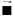 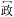 □两微一端□政府公报□发布会/听证3旅游规划本地旅游发展规划文本第三号)；                        2.《中华人民共和国政府信息公开条例》 	(国务院令第711号) ；            3.《文化和旅游部关于印发〈文化和 旅游规划管理办法〉的通知》信息形成或变 更之日起20个 工作日内公开县文广旅游体育局（县文物局）会□广播电视□公开查阅点 心□便民服务站□纸质媒体□政务服务中□入户/现场√√√3旅游规划本地旅游发展规划文本第三号)；                        2.《中华人民共和国政府信息公开条例》 	(国务院令第711号) ；            3.《文化和旅游部关于印发〈文化和 旅游规划管理办法〉的通知》信息形成或变 更之日起20个 工作日内公开县文广旅游体育局（县文物局）√√√4A级旅游景区基 本情况1.本地A级旅游景区的基本信息， 包括名称、所在地、等级及评定年 份；                           2.本地A级旅游景区的服务信息， 包括景区开放时间、联系电话及临 时停止开放信息；               3.本地A级旅游景区内的文物保护 单位基本信息，包括文物保护单位 名称、等级及评定年份1.《中华人民共和国旅游法》 (主席令 第三号)；                         2.《中华人民共和国政府信息公开条例》 	(国务院令第711号)信息形成或变 更之日起20个 工作日内公开县文广旅游体育局（县文物局）■政府网站■两微一端 会□广播电视□公开查阅点 心□便民服务站□政府公报□发布会/听证□纸质媒体□政务服务中□入户/现场√√√4A级旅游景区基 本情况1.本地A级旅游景区的基本信息， 包括名称、所在地、等级及评定年 份；                           2.本地A级旅游景区的服务信息， 包括景区开放时间、联系电话及临 时停止开放信息；               3.本地A级旅游景区内的文物保护 单位基本信息，包括文物保护单位 名称、等级及评定年份1.《中华人民共和国旅游法》 (主席令 第三号)；                         2.《中华人民共和国政府信息公开条例》 	(国务院令第711号)信息形成或变 更之日起20个 工作日内公开县文广旅游体育局（县文物局）□社区/企事业单位/村公示栏 (电 子屏)□社区/企事业单位/村公示栏 (电 子屏)√√√■政府网站       □政府公报■政府网站       □政府公报5旅行社名录旅行社名称、地址等基本信息1.《中华人民共和国旅游法》 (主席令 第三号)；                         2.《旅行社条例》  (国务院令第     550号) ；                         3.《中华人民共和国政府信息公开条例》 	(国务院令第711号)信息形成或变 更之日起20个 工作日内公开县文广旅游体育局（县文物局）■两微一端 会□广播电视□公开查阅点 心□便民服务站□发布会/听证□纸质媒体□政务服务中□入户/现场√√√5旅行社名录旅行社名称、地址等基本信息1.《中华人民共和国旅游法》 (主席令 第三号)；                         2.《旅行社条例》  (国务院令第     550号) ；                         3.《中华人民共和国政府信息公开条例》 	(国务院令第711号)信息形成或变 更之日起20个 工作日内公开县文广旅游体育局（县文物局）□社区/企事业单位/村公示栏 (电 子屏)□社区/企事业单位/村公示栏 (电 子屏)√√√■政府网站       □政府公报■政府网站       □政府公报6旅游厕所建设 情况旅游厕所建设数量及厕位数量《中华人民共和国政府信息公开条例》   (中华人民共和国国务院令第711号)信息形成或变更之日起 20个工作日内公开县文广旅游体育局（县文物局）□两微一端 会□广播电视□公开查阅点 心□便民服务站□发布会/听证□纸质媒体□政务服务中□入户/现场√√√7公共服务旅游提示警示 信息1.旅游安全提示信息；2.旅游消费警示信息；3.文物保护提示信息1.《中华人民共和国政府信息公开条例》 	(中华人民共和国国务院令第      711号) ；                        2.《关于全面推进政务公开工作的意 见》信息形成之日起 7 个工作日内公开县文广旅游体育局（县文物局）■政府网站■两微一端 会□广播电视□公开查阅点 心□便民服务站□政府公报□发布会/听证□纸质媒体□政务服务中□入户/现场√√√7公共服务旅游提示警示 信息1.旅游安全提示信息；2.旅游消费警示信息；3.文物保护提示信息1.《中华人民共和国政府信息公开条例》 	(中华人民共和国国务院令第      711号) ；                        2.《关于全面推进政务公开工作的意 见》信息形成之日起 7 个工作日内公开县文广旅游体育局（县文物局）√√√8公共服务旅游安全应急 处置信息1. 旅游应急保障组织机构及职 责；2. 旅游应急保障工作预案；     3.旅游应急响应、热点问题处置情 况1.《中华人民共和国政府信息公开条例》 	(中华人民共和国国务院令第      711号) ；                        2.《关于全面推进政务公开工作的意 见》信息形成之日起 20 个工作日内公开县文广旅游体育局（县文物局）■政府网站□两微一端 会□广播电视□公开查阅点 心□便民服务站□政府公报□发布会/听证□纸质媒体□政务服务中□入户/现场√√√8公共服务旅游安全应急 处置信息1. 旅游应急保障组织机构及职 责；2. 旅游应急保障工作预案；     3.旅游应急响应、热点问题处置情 况1.《中华人民共和国政府信息公开条例》 	(中华人民共和国国务院令第      711号) ；                        2.《关于全面推进政务公开工作的意 见》信息形成之日起 20 个工作日内公开县文广旅游体育局（县文物局）□社区/企事业单位/村公示栏 (电□社区/企事业单位/村公示栏 (电√√√9公共服务旅游市场举报 投诉信息受理旅游市场举报投诉的途径和方 式1.《中华人民共和国旅游法》；    2.《中华人民共和国政府信息公开条例》 	(中华人民共和国国务院令第      711号) ；                        3.《关于全面推进政务公开工作的意 见》；                           4.《文化市场综合行政执法管理办法》；信息形成之日起 20 个工作日内公开县文广旅游体育局（县文物局）■政府网站■两微一端 会□广播电视□公开查阅点 心□便民服务站□政府公报□发布会/听证□纸质媒体□政务服务中□入户/现场√√√9公共服务旅游市场举报 投诉信息受理旅游市场举报投诉的途径和方 式1.《中华人民共和国旅游法》；    2.《中华人民共和国政府信息公开条例》 	(中华人民共和国国务院令第      711号) ；                        3.《关于全面推进政务公开工作的意 见》；                           4.《文化市场综合行政执法管理办法》；信息形成之日起 20 个工作日内公开县文广旅游体育局（县文物局）□社区/企事业单位/村公示栏 (电 子屏)□社区/企事业单位/村公示栏 (电 子屏)√√√10公共服务文明旅游宣传 信息1. 文明旅游宣传主题及活动信 息；2.旅游志愿服务信息1.《中华人民共和国政府信息公开条例》 	(中华人民共和国国务院令第      711号) ；                        2.《关于全面推进政务公开工作的意 见》信息形成之日起 20 个工作日内公开县文广旅游体育局（县文物局）■政府网站□两微一端 会□广播电视□公开查阅点 心□便民服务站□政府公报□发布会/听证□纸质媒体□政务服务中□入户/现场√√√10公共服务文明旅游宣传 信息1. 文明旅游宣传主题及活动信 息；2.旅游志愿服务信息1.《中华人民共和国政府信息公开条例》 	(中华人民共和国国务院令第      711号) ；                        2.《关于全面推进政务公开工作的意 见》信息形成之日起 20 个工作日内公开县文广旅游体育局（县文物局）√√√11随机抽查事项 清单1.抽查事项名称；2.抽查依据；3.抽查对象；4.抽查内容；5.抽查部门；6.抽查方式1.《中华人民共和国政府信息公开条例》 	(中华人民共和国国务院令第      711号) ；                        2.《关于全面推进政务公开工作的意 见》；                           3.《国务院办公厅关于推广随机抽查 规范事中事后监管的通知》信息形成或变更之日起 20个工作日内公开县文广旅游体育局（县文物局）■政府网站□两微一端 会□广播电视□公开查阅点 心□便民服务站□政府公报□发布会/听证□纸质媒体□政务服务中□入户/现场√√√11随机抽查事项 清单1.抽查事项名称；2.抽查依据；3.抽查对象；4.抽查内容；5.抽查部门；6.抽查方式1.《中华人民共和国政府信息公开条例》 	(中华人民共和国国务院令第      711号) ；                        2.《关于全面推进政务公开工作的意 见》；                           3.《国务院办公厅关于推广随机抽查 规范事中事后监管的通知》信息形成或变更之日起 20个工作日内公开县文广旅游体育局（县文物局）□社区/企事业单位/村公示栏 (电□社区/企事业单位/村公示栏 (电√√√12对旅行社的随 机抽查1.抽查依据；2.抽查主体；3.抽查内容；4.抽查方式；5.抽查情况及查处结果1.《中华人民共和国政府信息公开条例》 	(中华人民共和国国务院令第      711号) ；                        2.《关于全面推进政务公开工作的意 见》；                           3.《国务院办公厅关于推广随机抽查 规范事中事后监管的通知》信息形成或变更之日起 20个工作日内公开县文广旅游体育局（县文物局）■政府网站□两微一端 会□广播电视□公开查阅点 心□便民服务站□政府公报□发布会/听证□纸质媒体□政务服务中□入户/现场√√√12对旅行社的随 机抽查1.抽查依据；2.抽查主体；3.抽查内容；4.抽查方式；5.抽查情况及查处结果1.《中华人民共和国政府信息公开条例》 	(中华人民共和国国务院令第      711号) ；                        2.《关于全面推进政务公开工作的意 见》；                           3.《国务院办公厅关于推广随机抽查 规范事中事后监管的通知》信息形成或变更之日起 20个工作日内公开县文广旅游体育局（县文物局）□社区/企事业单位/村公示栏 (电 子屏)□社区/企事业单位/村公示栏 (电 子屏)√√√13对导游的随机 抽查1.抽查依据；2.抽查主体；3.抽查内容；4.抽查方式；5.抽查情况及查处结果1.《中华人民共和国政府信息公开条例》 	(中华人民共和国国务院令第      711号) ；                        2.《关于全面推进政务公开工作的意 见》；                           3.《国务院办公厅关于推广随机抽查 规范事中事后监管的通知》信息形成或变更之日起 20个工作日内公开县文广旅游体育局（县文物局）■政府网站□两微一端 会□广播电视□公开查阅点 心□便民服务站□政府公报□发布会/听证□纸质媒体□政务服务中□入户/现场√√√13对导游的随机 抽查1.抽查依据；2.抽查主体；3.抽查内容；4.抽查方式；5.抽查情况及查处结果1.《中华人民共和国政府信息公开条例》 	(中华人民共和国国务院令第      711号) ；                        2.《关于全面推进政务公开工作的意 见》；                           3.《国务院办公厅关于推广随机抽查 规范事中事后监管的通知》信息形成或变更之日起 20个工作日内公开县文广旅游体育局（县文物局）□社区/企事业单位/村公示栏 (电□社区/企事业单位/村公示栏 (电√√√14对在线旅游经营者的随机抽查1.抽查依据；2.抽查主体；3.抽查内容；4.抽查方式；5.抽查情况及查处结果1.《中华人民共和国政府信息公开条例》 	(中华人民共和国国务院令第      711号) ；                        2.《关于全面推进政务公开工作的意 见》；                           3.《国务院办公厅关于推广随机抽查 规范事中事后监管的通知》信息形成或变更之日起 20个工作日内公开县文广旅游体育局（县文物局）■政府网站□两微一端 会□广播电视□公开查阅点 心□便民服务站□政府公报□发布会/听证□纸质媒体□政务服务中□入户/现场√√√14对在线旅游经营者的随机抽查1.抽查依据；2.抽查主体；3.抽查内容；4.抽查方式；5.抽查情况及查处结果1.《中华人民共和国政府信息公开条例》 	(中华人民共和国国务院令第      711号) ；                        2.《关于全面推进政务公开工作的意 见》；                           3.《国务院办公厅关于推广随机抽查 规范事中事后监管的通知》信息形成或变更之日起 20个工作日内公开县文广旅游体育局（县文物局）□社区/企事业单位/村公示栏 (电 子屏)□社区/企事业单位/村公示栏 (电 子屏)√√√15行政处罚对旅行社违法行为的行政处罚1.主体信息；2.案由；3.处罚依据；4.处罚条件；5.处罚程序；6.处罚结果1.《中华人民共和国旅游法》；     2.《中华人民共和国政府信息公开条例》 	(国务院令第711号) ；             3.《旅行社条例》  (国务院令       550号) ；                         4.《旅行社条例实施细则》  (国家旅 游局令第42号) ；                  5.《旅游安全管理办法》  (国家旅游 局令第41号) ；                    6.《中国公民出国旅游管理办法》   	(国务院令第354号) ；             7.《导游人员管理条例》  (国务院令 第263号) ；                       8.《导游管理办法》  (文化和旅游部令 第44号) ；                        9.《大陆居民赴台湾地区旅游管理办 法》  (文化和旅游部中华人民共和国公 安部国务院台湾事务办公室令第     43号) ；                          10.《在线旅游经营服务管理暂行规定 》  (中华人民共和国文化和旅游部令 第4号) ；执法决定信息在决定作出之日起7个工作日内公开，其他相关信息形成或变更之日起20个工作日内公开县文广旅游体育局（县文物局）■政府网站□两微一端 会□广播电视□公开查阅点 心□便民服务站□政府公报□发布会/听证□纸质媒体□政务服务中□入户/现场√√√15行政处罚对旅行社违法行为的行政处罚1.主体信息；2.案由；3.处罚依据；4.处罚条件；5.处罚程序；6.处罚结果1.《中华人民共和国旅游法》；     2.《中华人民共和国政府信息公开条例》 	(国务院令第711号) ；             3.《旅行社条例》  (国务院令       550号) ；                         4.《旅行社条例实施细则》  (国家旅 游局令第42号) ；                  5.《旅游安全管理办法》  (国家旅游 局令第41号) ；                    6.《中国公民出国旅游管理办法》   	(国务院令第354号) ；             7.《导游人员管理条例》  (国务院令 第263号) ；                       8.《导游管理办法》  (文化和旅游部令 第44号) ；                        9.《大陆居民赴台湾地区旅游管理办 法》  (文化和旅游部中华人民共和国公 安部国务院台湾事务办公室令第     43号) ；                          10.《在线旅游经营服务管理暂行规定 》  (中华人民共和国文化和旅游部令 第4号) ；执法决定信息在决定作出之日起7个工作日内公开，其他相关信息形成或变更之日起20个工作日内公开县文广旅游体育局（县文物局）□社区/企事业单位/村公示栏 (电 子屏)□精准推送       □其他□社区/企事业单位/村公示栏 (电 子屏)□精准推送       □其他√√√16行政处罚对导游违法行 为的行政处罚1.主体信息；2.案由；3.处罚依据；4.处罚条件；5.处罚程序；6.处罚结果执法决定信息在决定作出之日起7个工作日内公开，其他相关信息形成或变更之日起20个工作日内公开县文广旅游体育局（县文物局）■政府网站□两微一端 会□广播电视□公开查阅点 心□便民服务站□政府公报□发布会/听证□纸质媒体□政务服务中□入户/现场√√√16行政处罚对导游违法行 为的行政处罚1.主体信息；2.案由；3.处罚依据；4.处罚条件；5.处罚程序；6.处罚结果执法决定信息在决定作出之日起7个工作日内公开，其他相关信息形成或变更之日起20个工作日内公开县文广旅游体育局（县文物局）□社区/企事业单位/村公示栏 (电 子屏)□精准推送       □其他□社区/企事业单位/村公示栏 (电 子屏)□精准推送       □其他√√√17对在线旅游经营者违法行为的行政处罚1.主体信息；2.案由；3.处罚依据；4.处罚条件；5.处罚程序；6.处罚结果1.《中华人民共和国政府信息公开条例》 	(国务院令第711号) ；            2.《在线旅游经营服务管理暂行规定 》  (中华人民共和国文化和旅游部令 第4号) ；                        3.《旅游行政处罚办法》  (国家旅游 局令第38号)执法决定信息在决定作出之日起7个工作日内公开，其他相关信息形成或变更之日起20个工作日内公开县文广旅游体育局（县文物局）■政府网站□两微一端 会□广播电视□公开查阅点 心□便民服务站□政府公报□发布会/听证□纸质媒体□政务服务中□入户/现场√√√17对在线旅游经营者违法行为的行政处罚1.主体信息；2.案由；3.处罚依据；4.处罚条件；5.处罚程序；6.处罚结果1.《中华人民共和国政府信息公开条例》 	(国务院令第711号) ；            2.《在线旅游经营服务管理暂行规定 》  (中华人民共和国文化和旅游部令 第4号) ；                        3.《旅游行政处罚办法》  (国家旅游 局令第38号)执法决定信息在决定作出之日起7个工作日内公开，其他相关信息形成或变更之日起20个工作日内公开县文广旅游体育局（县文物局）□社区/企事业单位/村公示栏 (电 子屏)□社区/企事业单位/村公示栏 (电 子屏)√√√